Změny v roce 2022                                     ve zdravotní a sociální oblasti24. 2. 16:30-17:30Krajská vědecká knihovna Liberec                                                                                                                                                        Jaké změny na vás v tomto roce čekají ve výši nemocenské, minimální mzdě, platbách na zdravotní a sociální pojištění a v dalších oblastech? To vše se dozvíte na online přednášce sociálně-zdravotní pracovnice Amelie Mgr. Šárky Slavíkové.Přihlášení v daný čas na: na youtube a facebooku knihovny https://fb.me/e/3zEoi9QeHVíce informací na: 608 458 277 nebo liberec@amelie-zs.cz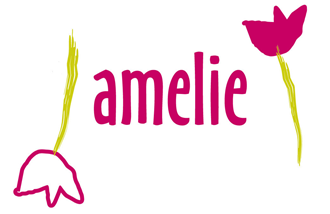 